Государственное бюджетное общеобразовательное учреждение школа № 421 Петродворцового района г. Санкт -ПетербургаКонкурсная номинация«Успешные практики в области социального взаимодействия»Наименование успешной практики в сфере воспитания«Родительский клуб «Мы вместе»Фамилия, имя, отчество участника,занимаемая должностьБольшакова Юлия Александровна директор ГБОУ школы № 421член КЮДПАкимова Ирина ПавловнаСоциальный педагогРуководитель КЮДПГоренко Валерий ВалерьевичУчитель физического воспитанияКуратор КЮДПСанкт-Петербург2023Представляем опыт работы с родителями ГБОУ школы № 421 г. Санкт-Петербурга на  районный конкурс воспитательных практик по номинации: «Успешные практики в области социального взаимодействия».Название практики: «Родительский клуб « Мы вместе!». «Сколько-нибудь успешная воспитательная работа была бы совершенно немыслима, если бы не система педагогического просвещения, повышение педагогической культуры родителей».                                     В.А. Сухомлинский 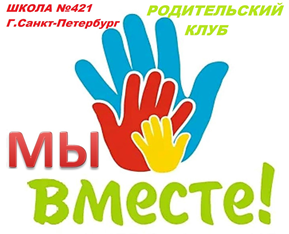   ПредисловиеРодители и педагоги – две мощнейшие силы в процессе становления личности каждого человека, роль которых невозможно преувеличить. Проблема взаимодействия школы и семьи  была и остается в центре внимания. Участие родителей в формировании позитивной образовательной и воспитательной среды – это ключевой фактор, позволяющий подрастающему поколению получать актуальные и необходимые для дальнейшей жизни знания и умения, позволяющий подготовить конкурентоспособное поколение с высокой гражданской позицией.Сколько загадок таит в себе мир ребенка! Не всегда любовь и интуиция взрослых способны помочь понять некоторые поступки детей. Как разобраться в сложном калейдоскопе детских проблем? Как помочь ребенку стать самостоятельным? Эти и другие вопросы часто задают себе и родители, и педагоги. Где и как искать ответы на эти вопросы? Библиотека. Интернет?! А может быть, откровенный разговор в кругу неравнодушных взрослых: психолога, педагога, мам и пап, которым есть что сказать, есть чем поделиться: чувствами, опытом, добром! Чем не клуб людей, одинаковых взглядов и убеждений?   Коренное отличие клуба от других форм работы – это позиция равенства его участников – родителей, педагогов, психологов и других специалистов. Для повышения психолого-педагогической компетенции родителей такая  форма сотрудничества, позволяет создать атмосферу общности интересов на основе конструктивной коммуникации, обогатить воспитательный опыт родителей, помочь осознать собственный воспитательный опыт, его границы и возможности.Проблема: Недостаточная компетентность родителей (законных представителей) в вопросах воспитания и обучения детей школьного возраста.Самое главное – у клуба есть цель, истинная и значимая для нас. Цель, которая зажигает нас изнутри и мотивирует идти вперед, несмотря на все трудности. Преодолевая любое препятствие, мы вместе приобретаем новые навыки, умения и опыт, которые обязательно пригодятся педагогам, родителям и детям в дальнейшей жизни. Цель практики: повышение компетентности родителей (законных представителей) и построение эффективного взаимодействия с семьями школьников направленных на всестороннее развитие и успешную социализацию через организацию родительского клуба «Мы вместе».Задачи практики:повысить педагогическую культуру родителей (законных представителей) в вопросах развития и воспитания детей школьного возраста;установить доверительное отношение между семьей и  образовательным учреждением;создать условия для общения молодых семей по вопросам обмена опыта семейного воспитания;формировать активную позицию у родителей (законных представителей) к процессу адаптации детей к условиям образовательного учреждения;обеспечить поддержку родительской инициативы, уверенности в собственных педагогических возможностях.Актуальность использования Практики.В свете задач, стоящих перед российским образованием на современном этапе общественного развития, системная и последовательная просветительская работа с родителями на всех этапах взросления ребенка является не только актуальной, но и необходимой. Работа школы с родителями в настоящее время актуальна тем, что школа может оказать практическую помощь родителям в воспитании ребенка. И наша задача, заключатся в поиске путей, которые будут направлены на повышение педагогической культуры родителей, на укрепление взаимодействия школы и семьи, на усиление ее воспитательного потенциала и повышение имиджа школы. Первая школа социализации ребенка является семья. Здесь он учится любить, терпеть, радоваться, сочувствовать. В условиях семьи складывается эмоционально-нравственный опыт, семья определяет уровень и содержание эмоционального и социального развития ребенка. Поэтому так важно помочь родителям понять, что развитие личности ребенка не должно идти стихийным путем. Сегодня воспитательный ресурс семьи претерпевает серьезные изменения. Педагоги отмечают снижение ее воспитательного потенциала, изменение ее роли в процессе первичной социализации ребенка. Современным родителям приходится нелегко из-за нехватки времени, занятости, недостаточности компетентности в вопросах школьной педагогики и психологии. От совместной работы родителей и педагогов зависит дальнейшее развитие ребенка. И именно от качества работы школы, а в частности педагогов, зависит уровень педагогической культуры родителей, а, следовательно, и уровень семейного воспитания детей.Таким образом, эта проблема потребовала от школы разработки новых форм взаимодействия семейного и общественного воспитания, целью которых явилось бы повышение педагогической культуры молодых родителей. Так в нашей школе  появился родительский клуб « Мы вместе».Оригинальная идея Практики: родители (законные представители) являются основными социальными заказчиками услуг общеобразовательного учреждения, поэтому действия педагогов должны основываться на интересах и запросах семьи. Именно по этой причине школа ориентирована на поиск новых форм и методов работы, которые позволяли бы учесть актуальные потребности семей, способствовали формированию активной родительской позиции. Родительский клуб «Мы вместе» - особая форма взаимодействия между участниками, предполагающая взаимный обмен знаниями по проблемам развития и воспитания детей, способствующая углублению понимания и изменению их жизненных представлений. Оригинальность Практики в создании единого образовательного пространства, оптимизации сотрудничества педагогов и специалистов разного уровня с родителями, что позволяет повысить педагогическую культуру родителей (законных представителей) в вопросах развития и воспитания детей школьного возраста;Направления работы клуба:развитие новых форм взаимодействия школы и семьи;обеспечение благоприятных условий для адаптации детей к условиям основного общего образования;педагогическое просвещение родителей (законных представителей).Для решения поставленных задач были использованы следующие формы работы:решение педагогических ситуаций;психологические тренинги, упражнения.мастер-классы;распространение опыта семейного воспитания;творческие мастерские;конкурсы;консультации;наглядные формы педагогической пропаганды;семинары-практикумы, игровые тренинги, за круглым столом, гостиные;выпуск памяток, буклетов, шпаргалок для родителей;рубрика (Родителям на заметку) в газете «Школьный патруль», на сайте школы.Принципы взаимодействия с родителями:целенаправленность - привлечение всех членов клуба к непосредственному и сознательному осуществлению целенаправленной деятельности по гармонизации детско-родительских отношений;системность - последовательное усложнение содержания, связь нового с уже усвоенным материалом;дифференцированный подход - взаимодействие с родителями (законными представителями) с учетом специфики каждой семьи;сознательность, активность - сознательное отношение родителей (законных представителей) к предлагаемым занятиям, получаемой информации.доброжелательность, открытость, партнерство - для наиболее эффективного взаимодействия.Описание основных этапов реализации ПрактикиПрограмма родительского клуба « Мы вместе» предусматривает семь мероприятий в год (одна встреча в квартал). Группа участников формируется на свободной основе (по желанию). Каждая встреча рассчитана продолжительностью не более 90 минут.Практика реализуется в три этапа:Подготовительный этап - сбор, обработка данных о семье каждого воспитанника, культурном уровне семей, наличие у них педагогических знаний, отношение к семье, ребенку, интересах, потребностях родителей в педагогической информации.Основной этап - планирование, определение форм, целей и методов работы. Ознакомление с задачами, содержанием, методами воспитания и образования детей в условиях  семьи и школы. Установление доверительных отношений с родителями (законными представителями), привлечение семей к совместной работе в рамках родительского клуба «Мы вместе».Заключительный этап - итоговое заседание «Наши успехи и достижения», систематизировать данные о работе родительского клуба, определение перспектив дальнейшей работы. Представление результатов реализации проекта на педагогическом совете.С 2021 года в ГБОУ школе № 421 реализуется социальная практика – родительский клуб « Мы вместе» для родителей, чьи дети являются членами Клуба юных друзей правопорядка.Эта работа ведется педагогами школы совместно с родителями и детьми с целью эффективного и целенаправленного взаимодействия школы и семьи по вопросам воспитания и развития детей.Почему мы выбрали эту форму работы? В этом помогли нам сами дети. Именно в клубе родители и дети имеют возможность вместе решать проблемы и больше узнавать друг о друге. Поверить в свои силы и возможности. снять эмоциональное напряжение.  Родители могут  приобрести психологические и педагогические знания в воспитании своих детей. Родители и дети учатся слышать друг друга.Организация взаимодействия школы и семьи в форме родительского клуба представляет собой интересную и современную модель работы по привлечению родителей к активному участию в воспитании детей и способствует укреплению семьи.  Вспомним, как все начиналось…  (май 2021г.), Школьный стадион постоянно был замусорен, потому что подростки из близ лежащих домов проводили здесь свободное время и не заботились о его чистоте.  Самое печальное в том, что большинство людей не видели  в этом серьезной проблемы. Мы поняли, что лучшее воспитание — это воспитание своим примером. Поэтому у нас возникла идея – провести рейды силами старшеклассников и их родителей, сохранив тем самым  чистоту спортивного стадиона. В ходе рейдов среди посещающих стадион ребят и их родителей планировалось проведение  акций,  бесед, распространение листовок. В рейдах вместе с детьми и родителями приняли участие члены Молодежного совета при администрации Петродворцового района и ст. инспектор Отделения по делам несовершеннолетних. Именно рейдовые мероприятия положили начало создания детского клуба правовой направленности «Школьный патруль», создавая тем самым прочную основу для появления родительского клуба и их взаимодействия.   (май 2022г.) Спустя год, родилось добровольное объединение родителей – клуб родительского просвещения «Мы вместе». Руководитель Клуба -  социальный педагог, профессиональный медиатор, имеющий опыт клубной работы, Акимова Ирина Павловна.   Клуб стал площадкой для обмена опытом и местом помощи и консультирования, родители активно участвовали в тренингах, мастер-классах, семейно-школьных мероприятиях,  встречались с экспертами по вопросам обучения и воспитания детей.    На заседаниях клуба мы использовали очень большое количество игр, проблемных ситуаций (мозговой штурм), и, как показала практика, родителей не пугает, если им приходится становиться в позицию ребенка.Возникающие у родителей вопросы становятся реальными задачами занятий клуба, на них отвечают специалисты различных ведомств: образования, культуры, социальной защиты и др. Современных родителей волнует, как не сломать жизнь своим детям, особенно, желая им самого лучшего. Ведь у каждого из нас свое понятие о счастье, и конфликт отцов (матерей) и детей здесь ни при чем. Просто родители часто забывают о том, что дети не их отражение и не должны быть на них похожи, как бы ни хотелось, а их продолжение. Не менее важен для родителей вопрос о том, как не стать своему ребенку врагом и как научиться понимать его не как своего ребенка, а как просто человека, такого же, как мы сами. Все беседы на встречах в клубе не просто о взаимоотношениях родителей и детей. Они о воспитании. О воспитании родителей. Ведь давно известно, что, прежде чем воспитывать ребенка, нужно начинать с воспитания себя.  Мы поняли что клуб, должен стать клубом родительского просвещения. Описание фактов конкретного участия родителей обучающихся.  Важной формой работы в клубе стал «открытый микрофон», позволивший получить обратную связь от родителей, изучить их мнение и учесть все пожелания и предложения в планировании дальнейшей работы. Присутствующие имели возможность открыто высказаться по конкретной, волнующей их проблеме и предлагать свои пути решения. В разговоре принимали участие: родители, психологи, юристы, медики и субъектов профилактики; депутаты, руководители образовательных учреждений и др. Выступающие отмечали актуальность, своевременность и необходимость создания проекта. На заседаниях всегда обсуждаются актуальные темы, анализируются проблемные ситуации, которые, по мнению  родителей больше всего препятствуют формированию позитивных взаимоотношений в семье.Наиболее активные родители в клубе самостоятельно проявляют инициативу, готовят мастер-классы для передачи личного опыта в воспитании детей, а также совместно с педагогами проводят различные мероприятия:     «Устами младенца» (ролик). Родителям  начальной школы было предложено принять участие в игре. Родители записали на видео высказывания своих детей, на определенные слова. Игроки должны были  угадать детские объяснения и толкования каких-либо слов. У детей и родителей это был дебют.Фотовыставка  «Учитель в кадре» (фото).В год педагога и наставника (2023г.) родители сделали для педагогов сюрприз - фотовыставку «Учитель в кадре». Каждая фотография сопровождалась пожеланиями от родителей.  Круглый стол. Темы круглого стола: «Типы родителей», «Отцы и дети в меняющемся мире», «Современная семья сегодня», «Родители и дети: противостояние или сотрудничество», «Воспитание в радость» «Взаимодействие родителей и детей» -  бурно обсуждались родителями на занятиях в клубе в течение года.Открытые занятия с участием родителей (фото).В 7-х классах учитель истории Акимова Ирина Павловна провела игру "Знатоки истории". Вместе с учениками в игре приняли участие и родители. Им было интересно вспомнить и вновь погрузиться в увлекательный курс истории России. В жюри тоже заняли место родители. Педагог-психолог Артем Александрович Шевер провёл во 2-х классах познавательные уроки-беседы на тему здорового и правильного питания. Родители купили продукты и помогли ребятам составить меню правильного питания. Все остались довольны.Традиционная правовая игра «Правознайка» и «Правовой лабиринт» (фото и ролик).	Правовую игру «Правознайка» для обучающихся 2-х классов провела  мама  Анастасии, ученицы 3б класса,  Широкова Елена Вячеславовна (видео).Аналогичную игру для старшеклассников «Правовой лабиринт» третий год подряд в районном и городском масштабе проводит вместе с родителями социальный педагог Акимова И.П. Раздаточного материала в игре много. Его заранее за месяц готовят активные участники клуба под чутким вниманием  педагога-библиотекаря Бойко Н.И.    Второй год подряд родители организовывают для педагогов мастер-класс «Основы пожарной безопасности» в Пожарно-спасательном отряде им. Князя А.Д. Львова противопожарной службы Санкт-Петербурга по Петродворцовому Району Санкт-Петербурга. Педагоги проходят разные испытания по правилам пожарной безопасности (фото).Ежегодно в рамках антинаркотического месячника  в родительском клубе проходит  кинолекторий с обсуждением на тему: "Вместе мы справимся» (фото).Так члены родительского клуба стали активными: Участниками, Помощниками, Друзьями, Защитниками, Организаторами, Тренерами, Болельщиками. Организация социального партнерства школы и семьи рассматривается нами как один из видов их взаимодействия. Понятие «взаимодействие» достаточно часто рассматривается через такие категории, как «отношение», «общение». В настоящее время появилась категория «партнерство».  Одной из форм социального партнерства сегодня выступает родительский клуб «Мы вместе». Клуб родительского просвещения за короткое время окружил себя неравнодушными людьми с развитым чувством ответственности, получающее удовлетворение от возможности творить и преумножать добро. За год работы в проекте у нас появилось достаточно людей и организаций, поддерживающих нашу деятельность. Нашими социальными партнерами стали: администрация города, депутаты, местное телевидение, представители университета МВД, школы № 380, 411, 512, 645, а также ПДН ОМВД России по Петродворцовому району, ГУ МВД России по г. СПб и ЛО, Совет Ветеранов ОМВД России, районная газета «Вести Стрельны», пожарно-спасательный отряд им. Князя А.Д. Львова, депутаты Законодательного собрания г. Санкт-Петербурга. Работу намечено выстраивать по двум направлениям: совместная реализация проектов и акций и проведение совместных воспитательных массовых мероприятий. На сегодняшний день у клуба уже накопилось немало связей, и мы продолжаем расширять рамки взаимодействия с социальными партнерами. Итоги работы клуба  прошедшего учебного года дают нам основания полагать, что начало социальному партнерству в  родительском клубе положено. В новом 2023-2024 учебном году родители планируют организовать для детей КЮДП новые мастер-классы, а педагоги готовятся к новой встрече с родителями. Может когда-нибудь эти два клуба сольются в один большой клуб. Мероприятия в рамках сетевого взаимодействия с социальными партнерами:На данном этапе развития общества растет количество семей, в которых один или оба из родителей имеют доступ к информационным ресурсам и сервисам сети Интернет. Этот факт требует от нас  поиска и использования новых эффективных методов сотрудничества с родителями, понимая, необходимость организации неформального общения в рамках единого пространства развития ребенка.Одна из актуальных форм - организация сетевого взаимодействия. Родителям предлагаются разнообразные Интернет-ресурсы, представляющие собой организованную тематическую структуру. Такое общение решает педагогические проблемы через виртуальный диалог с родителями, дает возможность презентовать опыт педагогов, помогает повысить престиж образовательной организации.В связи с этим, необходимо отметить актуальность использования социальных сетей. Онлайн - опрос родителей выявил, что 93% имеют доступ к сетям Интернет дома или на работе, что позволяет осуществлять поиск, подбор и знакомство с необходимой информацией.Проанализировав анкетирование родителей, можно отметить, что свыше 80% являются активными пользователями социальных сетей (диаграмма).В качестве партнёров сетевого взаимодействия мы привлекаем различные социальные институты, которые совместно с клубом родительского просвещения разрабатывают и реализовывают социальные, культурные и иные проекты, направленные на взаимодействие (сотрудничество, партнерство) с целью объединения ресурсов (информационных, кадровых, материально- технических и др.) для решения поставленных перед клубом задач. В рамках реализации программы предусматривается очное взаимодействие.«Посвящение в члены КЮДП» (ОМВД России по Петродворцовому району, администрация местного самоуправления, депутат Беленков Валерий Николаевич, глава муниципального образования посёлок Стрельна 2022,2023г.г., СМИ).Экскурсия в Мариинском дворце проводилась для ребят и их  родителей 27.04.2022г. по приглашению члена постоянной Комиссии по вопросам правопорядка и законности 7-го Созыва депутата Авдеева Юрия Васильевича с целью повышения уровня политической культуры школьников, а также знакомства с работой Законодательного Собрания. Игра-конкурс «Правовой лабиринт» с участием родителей (играли одновременно три школы №№ 421, 380 и 512. Отдельная игра прошла между 421 и 411 школами Петродворцового района. В игре приняли участие представители ГУ МВД России: эксперт-взрывотехник ст. лейтенант Сапачев А.А. и эксперт-криминалист капитан полиции Щербатых А.А. Специалисты продемонстрировали ребятам приборы для проведения экспертиз. В составе экспертного жюри игры выступили ветераны  ОМВД России и, конечно же, родители клуба. Взрослые и дети оставили письменные отзывы, написали слова благодарности.«Уроки мужества» в сопровождении родителей (председатель Совета ветеранов ОМВД России по Петродворцовому району г. Санкт-Петербурга полковник юстиции в отставке Якунина Р.П.). V слет Клубов ЮДП в сопровождении родителей (Городское содружество КЮДП АППО).С целью позитивной установки на будущее, формирование групповой сплоченности, в рамках  взаимодействия с ОМВД России по Петродворцовому району,  в канун Нового года  к родителям в клуб  приходит «Полицейский дед Мороз».Полезные эффекты от реализации Практики для участников образовательных отношений.Для отслеживания результатов работы Клуба родительского просвещения в конце учебного года проводится анкетирование родителей, позволяющее оценить эффективность деятельности Клуба. Анализ данных анкетирования позволяет сделать выводы, что на протяжении всего периода функционирования Клуба, большинство родителей считают данную работу эффективной, необходимой и важной, а так же отмечают, что практический опыт им очень пригодился в выстраивании своих взаимоотношений с детьми. В итоге педагоги получили высокую оценку своей деятельности в рамках работы Клуба со стороны социальных партнеров. Результаты обратной связи свидетельствуют об эффективности программы и результативности работы (благодарственные письма). Продукт практики:пакет методических разработок встреч, отзывы родителей (законных представителей);изготовление дидактического материала;оформление альбома «На пути к успеху» (фотоотчет о деятельности родительского клуба на протяжении всего года);обобщение опыта в СМИ создания и работы клуба «Мы вместе».Итог работыТаким образом, можно смело утверждать, что использование разнообразных форм работы, с семьями обучающихся в родительском клубе дало положительные результаты: повысился уровень знаний и умений в воспитании детей, установились доверительные отношения между школой и родителями (законными представителями), что благоприятно сказалось на эмоциональном состоянии. Уровень удовлетворенности родителей (законных представителей) результатами работы родительского клуба показал 92%. Все участники проекта получили позитивные эмоции, радость от совместной деятельности, знания и новые навыки.– клубная форма организации работы педагогов с родителями продуктивна, результативна и приносит ощутимую пользу всем участникам образовательных отношений;– социальное партнерство клуба – пространство взаимодействия и достижения общих целей и решения общих задач, как на уровне образовательного учреждения, так и в масштабе муниципалитета, это взаимодействие несет в себе значительный воспитательный потенциал;– в клубе умножаются силы и родителей, и педагогов, решаются жизненно важные проблемы, находятся выходы из самых сложных жизненных затруднений.Клуб – одна из наиболее перспективных форм взаимодействия всех участников образовательных отношений. Итак, мы на пути к успеху!Отзыв родителей Симанина И.П., Гладущенко М.О.1. «Клуб помогает родителям, детям и педагогам объединиться, обсудить что-то сообща, получить новый опыт и знания».  2. «Клуб – одна большая семья, где каждый готов прийти на помощь. А вот объединила нас школа, и теперь мы не по разные стороны, у нас со школой партнерские отношения. Клуб помог нам выстроить эти отношения. Мы с большим удовольствием приходим на встречи клуба и рады, что этот клуб именно в школе!»Приложение №1Презентация Приложение №2Нормативные документы Приложение №3Методические разработки, видеоролики.Приложение №4Благодарности и благодарственные письма.